Your Mission:Develop a one-minute (or less) personal finance themed music video Why? To show off your personal finance knowledge and music creativity – you might become an internet sensation!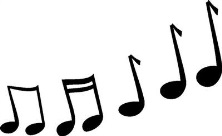  Who? Tennessee K-12 students in school classes/community groups/after school groups How? Well, read on for more details! Overview: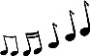 The Tennessee Jump$tart Personal Finance Music Video Contest is designed to give Tennessee students in grades K-12 the opportunity to use their creativity to share their personal finance knowledge through music. Contest entrants will record a music video in which they will share a personal finance focused message.  Click the link below to view last year’s winner https://www.youtube.com/channel/UCrigdBjGTeAzrFum9xxBzvw.  Guidelines: 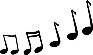 Create a song about personal financeRecord the song performance using your mobile device or other video recording system (essentially, create a music video)Music video must be 1 minute or less in lengthRegister your music video team at http://www.instant.ly/s/5aCds. You will be asked for: Team Name (Individual or Group Team)School/Organization/After School Group/Club etc.First and Last Names of all Team MembersTeacher/Group Sponsor NameTeacher/Group Sponsor Email and Phone NumberUpload video by posting to twitter or Facebook with #tnj$musicvideo or submit the video using this link -  http://woobox.com/9hw8k2The person who is the “team captain” should be the name entered with the upload.   Prior to video upload, teacher/group sponsor must email to Tennessee Jump$tart (jumpstarttn@gmail.com) the signed contestant release forms (one per student) found on the last page of this document (parent/guardian signatures are required). Release forms are required for all team members. Individual or team videos allowed, though team size is limited to 10 studentsUp to 2 entries per person allowed (you can appear in up to 2 videos) Eligibility:Contest is open to Tennessee students in grades K-12Eligible students may be enrolled in public, private, charter, or home school; or, involved in groups such as after school programs, community groups, etc. Only individuals appearing in the video or involved in the development and production of the video are eligible for awards Submission Period: October 17, 2016 – January 15, 2017 (by 5:00 p.m. CT) Voting Period: Through February 3, 2017 (by 5:00 p.m. CT)Voting will take place on the following site: -  http://woobox.com/9hw8k2 Notification and Finalists:Finalist will be notified by February 10, 2017The top ten videos with the most “likes” during the voting period will become finalists Judges will select the winners from the top ten finalists   Judging Considerations:Number of “likes” receivedContent (personal finance subject matter)Creativity (visuals, sweet dance moves, etc.)Delivery (how your message is conveyed) Winners Will Receive:An invitation to a red-carpet event on Friday, March 3, 2017, during which the winning videos will be highlighted, awards and prizes will be presented, and other special guests (to be announced in the future) will share their musical talentsTop 3 teams will receive awards and prizes at the March 3 event.Prizes will also be awarded to teachers/group leadersAll event attendees have a chance to win great door prizes. Disqualification:Disqualification may occur if:A video is deemed to be lacking in content, utilizes profanity/other inappropriate language (verbal or non-verbal), and/or is submitted after the deadlineOther contest guidelines are not metFAQ’s for Educators and Group Leaders  Why should I use music and song creation in the classroom?Learning through song...Stimulates various learning styles Utilizes student creativityBuilds classroom communityRequires content researchEngages students in collaborative learningUtilizes project based learningProvides opportunities for cross curricular collaboration  What song strategies are acceptable for the contest?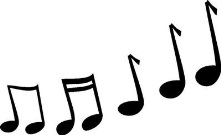 Original music/lyricsSong parodiesRapsNarratives accompanied by musicAnd more!  What content or topics should be covered in the songs? We are leaving the creativity up to the students, but they might consider some of the following song strategies:Instructional or “how to”Test prep or vocabularyClassifying informationLiteracy analysisBiographical or historicalAnd more!  What are some songwriting resources?The following are some ideas and resources for songwriting: Consider using the Country Music Hall of Fame’s curriculum Words & Music: Teaching Language Arts Through Lyric WritingMake use of rhyming dictionaries such as RhymezoneCheck out relevant blogs and articles such as Songwriting Tips for the Amateur to Professional, Songwriting from All Directions, 10 Must-Read Tips for Aspiring Singer-Songwriters, and Use Popular Music to Improve Reading and Inspire WritingShare personal finance song examples with your students: 8 Great Song About Personal Finance, 10 Personal Finance Tips from Hip-Hop Lyrics, Five Money Tips from Hit Songs, etc.Tennessee Jump$tart Personal Finance Music Video ContestContestant Release FormIn exchange for my or my minor’s participation in the Jump$tart Personal Finance Music Video Contest for the Tennessee Jump$tart Coalition for Personal Financial Literacy (Tennessee Jump$tart), I agree to hold Tennessee Jump$tart harmless of all responsibility, claims, causes of action, or liability connected with photographic or video submissions containing me or my minor to the Tennessee Jump$tart Personal Finance Music Video Contest, any photography or videos taken of me or my minor at the Tennessee Jump$tart Personal Finance Music Video Contest finalists’ event, and the use of my or my minor’s name, photograph, or likeness by the Tennessee Jump$tart.I further agree and consent that Tennessee Jump$tart may use such photography or video without limitation for public relations purposes to include, but not limited to, promotional and conference materials, newsletters, publications, and other materials in which such photographs or videos may appear.I acknowledge and agree that neither I nor my minor child will receive any compensation for the use of such photography or videos and the related promotion of such information. If the undersigned is of minority age, a parent or legal guardian must sign this form.Contestant and Parent/Guardian InformationName of Contestant (please print)	Name of Parent or Guardian (please print)	Phone Number of Parent or Guardian	I agree to the terms of this contestant release and give up all rights and claims to the photography or video in which I am participating. I certify that I am the parent or guardian of the above listed minor child and I have authority to agree to this release sign on behalf of myself and the minor. _______________________________________                          __________________________Parent/Guardian Signature (if minor)			Date_______________________________________                          __________________________Contestant Signature (if not minor)				DateTeacher/Group Sponsor InformationName of Teacher/Group Sponsor (please print)	School/Group/Organization	I certify that I am the teacher/group sponsor of this contestant. _______________________________________  		__________________________Teacher/Group Sponsor Signature				Date